Adı Soyadı:……………………………………SAĞLIĞIMIZ VE BİZA. Cümlelerdeki boşlukları uygun sözcüklerle tamamlayın.Giysilerimi özenli ve …………………kullanırım. 					yıkamalıyızTuvaletten çıkınca ellerimi ……………………yıkarım.			 	düzenliMeyve ve sebzeleri bol su ile …………………………….				dişlerimiOdamın temiz ve …………………. olmasına özen gösteririm.			sağlıklı Yemeklerden sonra ve akşam yatarken ………………..fırçalarım. 		temizSpor yapmak ………………..…..yaşamamıza yardımcı olur. 			sabunlaB. Aşağıda verilenleri birbiriyle ilişkileri yönünden oklarla eşleştirin. 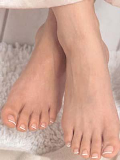 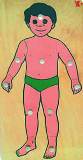 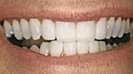 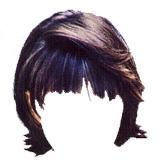 C. Aşağıdaki cümlelerde doğrular için D, yanlışlar için Y kutusunu boyayın.  D    Y   El ve ayak tırnaklarımızı uzadıkça kesmeliyiz.  D    Y   Temizlik sağlıklı büyümenin temelidir.  D    Y   Vücudumuzun temizliğine dikkat edersek hastalığımız artar.  D    Y   Her yemekten önce ve sonra elimizi sabunla yıkamalıyız.  D    Y   Suya sabuna fazla dokunmamalıyız, tasarruf etmeliyiz.  D    Y   Ayda bir mutlaka banyomuzu yapmalıyız.  D    Y   Evimizi, sınıfımızı sık sık havalandırmalıyız.   D    Y   Gürültülü ortamlardan uzak durmalıyız.   D    Y   Terli terli su içmeliyiz, yoksa boğazımız kurur.  D    Y   Çöpleri çöp kutusuna atmalıyız.Ç. Okuldaki tuvalet ve lavaboların daha temiz kullanılması için önerileriniz nelerdir?__________________________________________________________________________________________________________________________________________________________________Velinin İmzası: 